附件1滨海新区网上祭扫操作方式一、进入网上祭奠平台方式1.扫描下方二维码或微信搜索“天津滨海民政”微信公众号。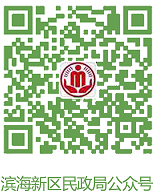 通过点击“民政通”——“网上祭奠”进入。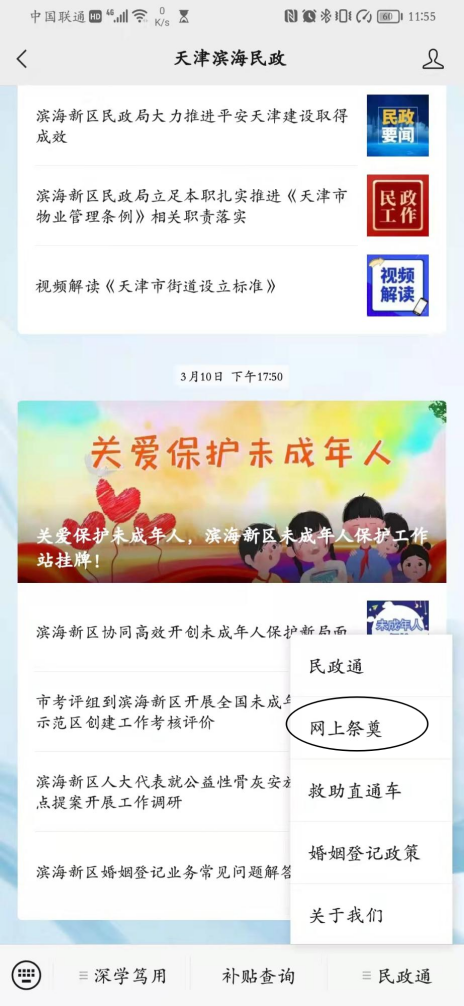 方式2、扫描单位云祭祀二维码，进入网上祭奠。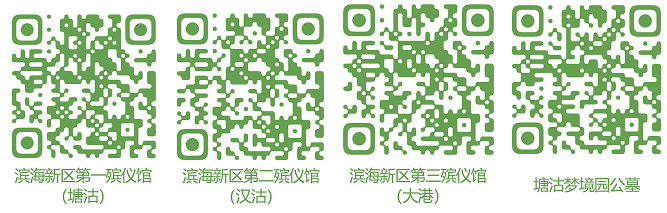 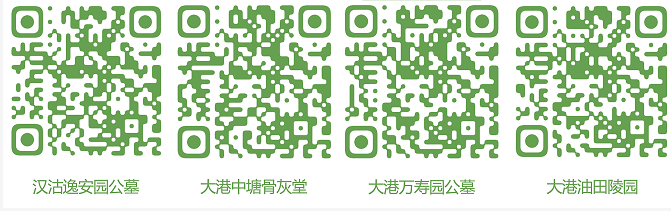 二、祭奠流程1、选择相应的殡葬服务单位，第一次登陆系统需要进行手机短信验证注册，后续可通过验证码登录或通过密码登录。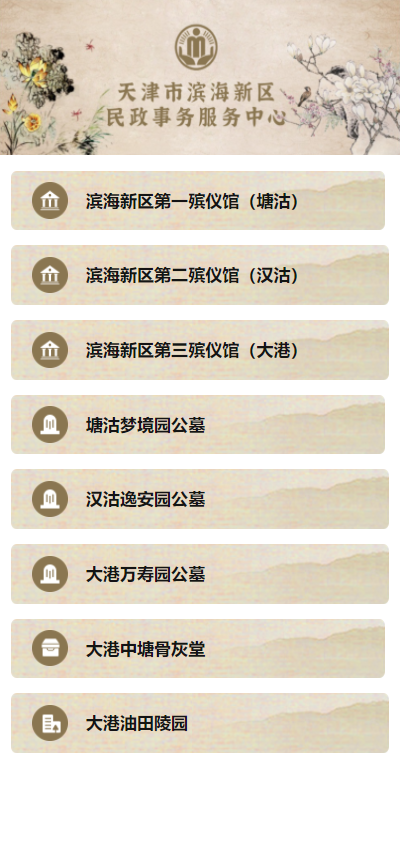 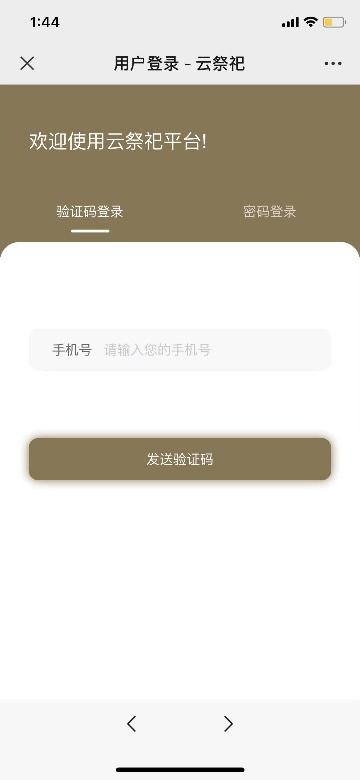 2、选择“创建纪念馆”根据祭祀人的相关信息建立祭祀馆；可实现添加逝者照片；选择建立单人馆、双人馆；选择香烛、鲜花、蜡烛等面免费祭祀物品等。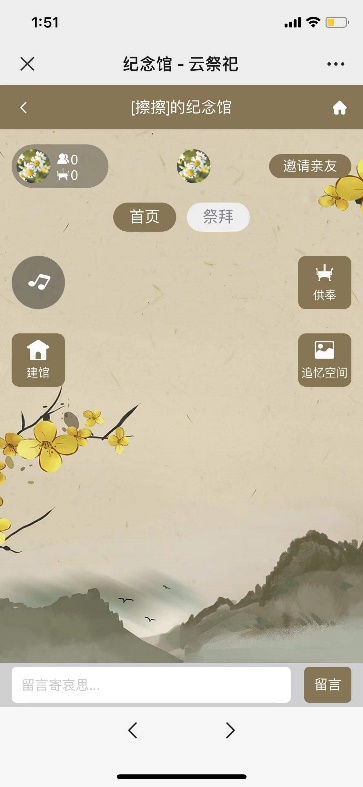 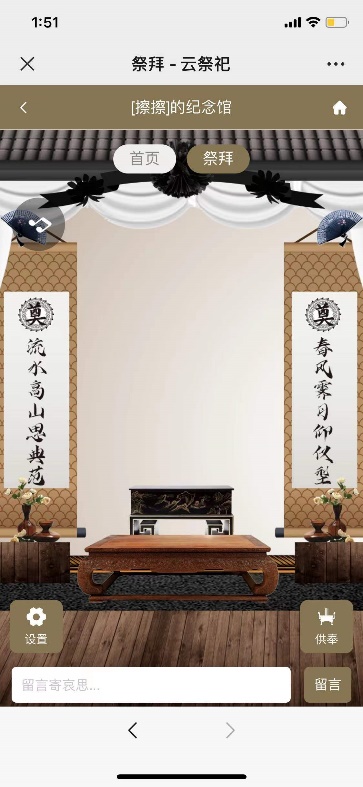 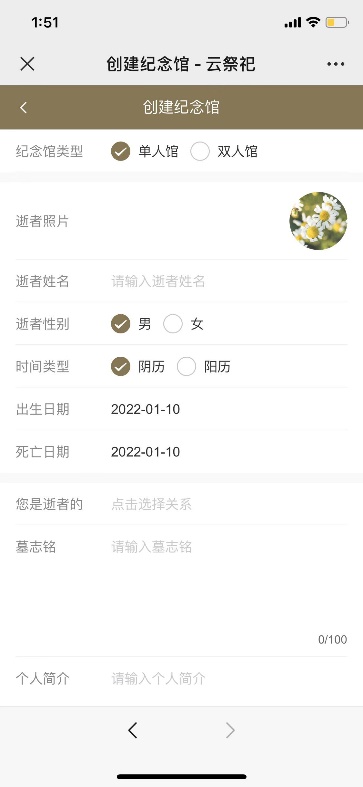 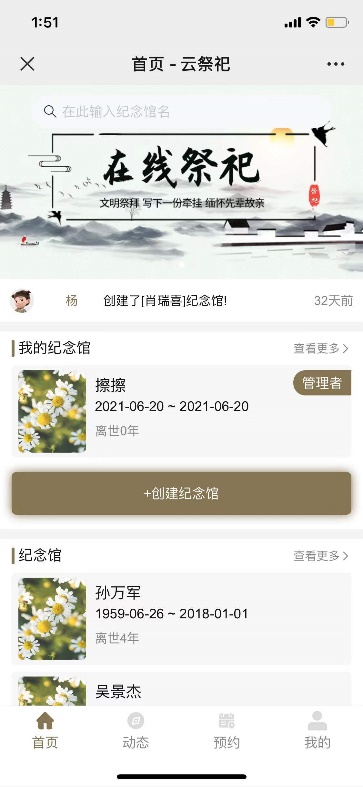 动态模块，可以查看相关法规、文化、服务的通知或介绍。3、选择“预约”——“代为祭扫”业务，疫情期间为逝者家属提供个性化的代为祭祀服务。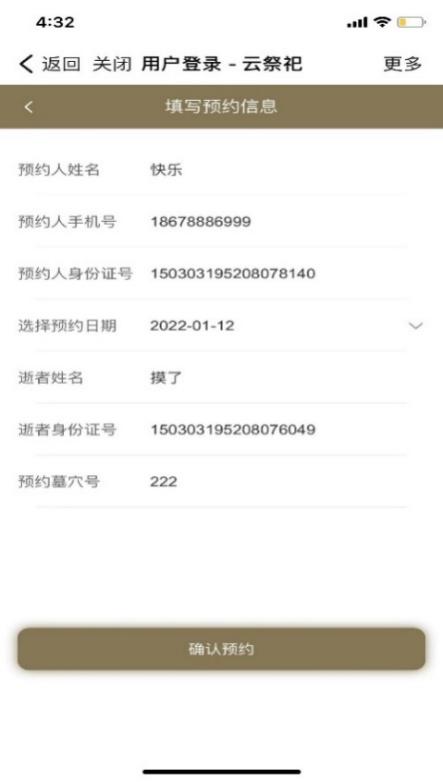 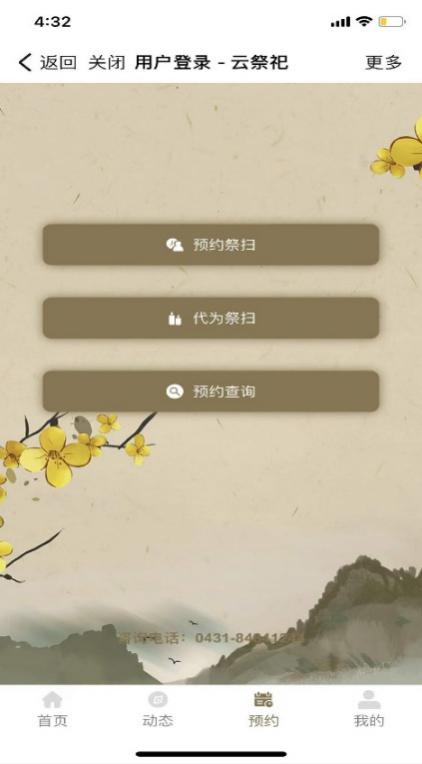 4、家属可对建立的祭祀馆进行信息维护、管理。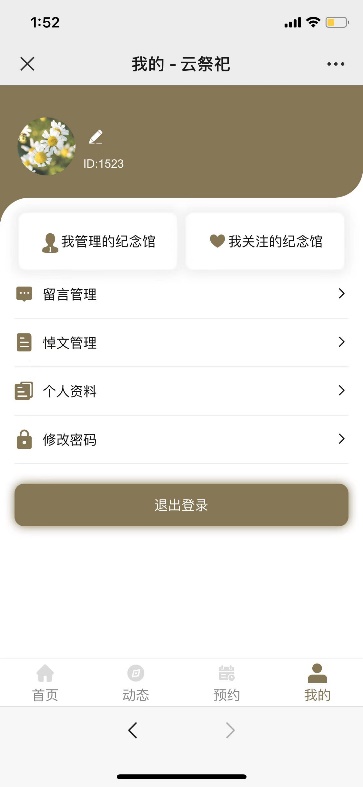 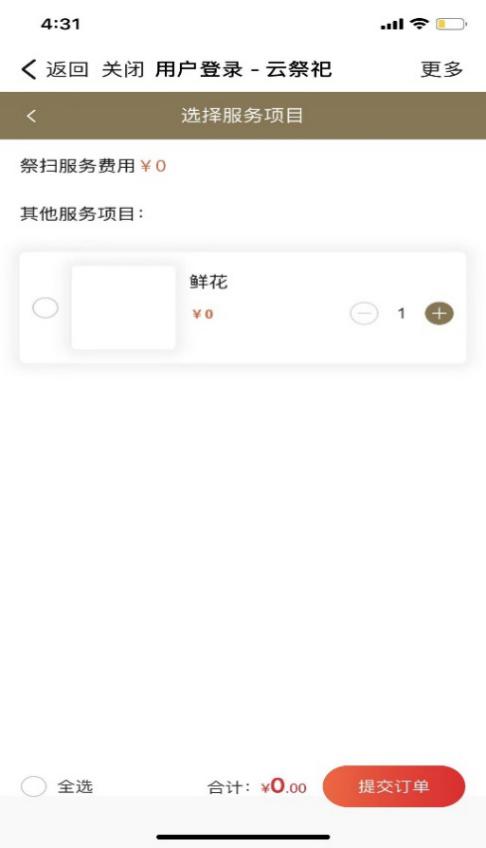 附件2各殡葬服务单位咨询电话单  位  名  称咨询电话咨询时间滨海新区第一殡仪馆022-25892295全天滨海新区第二殡仪馆022-67115877全天滨海新区第三殡仪馆022-63251413全天塘沽梦境园公墓022-25892295全天汉沽逸安园公墓022-67115877全天大港万寿园公墓022-632886528：00-15:00中塘镇骨灰堂022-59787729全天大港油田陵园022-25962951全天殡葬服务热线4006184890全天